Halima 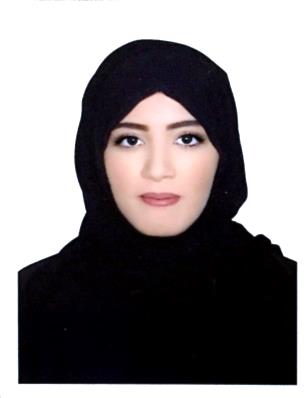 Morocco, 30th August 1992Mobile: C/o 0505891826E-mail: Halima.359002@2freemail.com Ambitious public relation representative and admin assistant who keen to have a position at a well-established firm where I can utilize my skills and experiences. An excellent communicator, reliable and able to work on own initiative or as part of a team, remaining adapted and flexible in all situations to achieve personal as well as organization goals. 2010-2014: Humanities & Social Sciences College at United Arab Emirates University/Al-Ain-UAE.                                                                                                                                Speciality (Public Relation).2009-2010  : Baccalaureate (Science) at Aisha Bent Abi Baker Secondary School /  		   Abu Dhabi – UAE.May 2016 - Present:  Abu Dhabi International Airport (ADAC)            Position: Airport Management Centre (AMC) Admin Assistant  Create Daily Shift Checklist, Shift Handover, Airport Duty Manager Report Forms.Worked as an assistant for Head of Terminal Operation, Senior Manager of T3, Senior Duty Manager: attend meetings coordinate with other parties, and writing reports.Monitor and observe Shift flows & procedures at the Terminals during shifts.Daily Check of shift reports and incidents report.Work on AMC Project: Create weekly update, get the staff access card for the new AMC, create AMC Manual and its charts, …, etc.Coordinate with AMC work team regarding .Monitor the operation procedure at AMC.Support Airport Duty Manager (ADM) during emergencies.Create AMC Manual (describe AMC, procedures, involved departments, system and applications used at AMC,…., etc.)Brief the team regarding any new roles or functions.July 2014 - May 2016:Abu Dhabi International Airport (ADAC)           Position: Customer Service Agent Guiding the customer, answering their question and solve their problems.Worked as a Team Leader in many shift: know how to organize the work and the team, control the situation at the peak time, and handle the surprises situation and solve it.Obtain and evaluate the situation.Try to maintain the service inquiries and quality.Organize the work between the teams. August -December 2014:Ministry of Economy                                   Position: Public Relation practitioner (Trainer) Created and presented strategic business plans (economic).Able to organize the big events at the ministry.Able to write emails, and reports.Position: Worked as an assistant for the Director of Government Communication department.Organize the whole work of the department.Collecting data, analyse, and summarize it in order to write reports.Try to maintain the quality of the work to its standards.Work with the team department and the other departments to accomplish the results needed.2014: Wow Company at Formula1                                                  (3 days) /Yas Island– UAE.Position: Organizer in the VIP section.Guiding the customer to the main event, and to their seats.Control the situation at the rush hours.Scan the entrance card for the customers.Officers Club and Zayed Sport City (Nutro Circus)          (1 day each) /Abu Dhabi -UAE.Position: Organizer.Registering the name of the guests.Organize the whole event.Serve the customer as needed.2010 :  ILETS English Certificate at British Council / Abu Dhabi – U.A.EExcellent interpersonal skill.Reliable and able to work under pressures.Able to take leadership appropriately.Excellent written and verbal communication skills.An active listener.Persuasiveness.Judgment.Collaboration.Confidence.Supporting team work.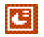 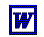 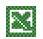 Good at using Microsoft Office: Word          , Excel           , Power Point             , Outlook, Photoshop, and Final Cut Pro (video editing)Fluent in spoken and written Arabic and English.  Also, have PRE-Intermediate command of the French language.Drawing, Surfing in the Internet, Walking, Watching movies, and Reading.